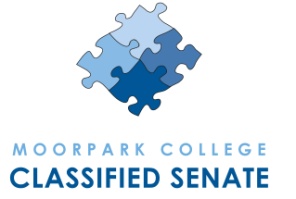 MOORPARK COLLEGE
Classified Senate
The objective of this organization shall be to address the non-bargaining concerns of the classified employees and in the spirit of participatory governance work with college management in the development and implementation of college goals and objectives to promote campus community involvement, personal development, and collegiality.MEETING NOTESThursday, April 30th, 2015 | 12:00pm-1:00pm FH 112ASENATE OFFICERSOFFICER ATTENDGUESTDEPARTMENTPresidentLeanne ColvinxVice PresidentGilbert DownsxSecretaryAshley ChelonisxTreasurerAllam ElhussiniFormer PresidentMaureen RauchfussAREA SENATORSSENATORATTENDCommunications / Administration / Fountain HallConni BittingerLMC / Physical Science / Health Science CenterMarcela HernandezApplied Arts / Campus Center / CDCMickey AguilarXLLR / HSS / TechnologyKarin JohanssonXAcademic Center / Gym / M&ODiane CostabilexPerforming Arts / Music / EATMKrista LedererTOPICACTIONCALL TO ORDER/INTRODUCTIONSACTION ITEMSPUBLIC FORUM REPORTS/ PRESENTATIONSPresidentDave wants to go over IT strategic plan10 minutes in a meetingLeanne will send out the draft to get general feedback from all classifiedNext meeting- mid may 14-12th is next board meeting. Ventura isn't growing, will use summer units to meet ftesProfessional DevelopmentDiscussion about professional dev, flex planning, flex week, mandatory flex morning awardsInstitutional effectiveness event May 11 at college of the canyonsEventsHoliday luncheon- who will take over ? doesn’t have to be same, can be more casual Need a leadMultiple volunteersADJOURNMENTMeeting adjourned at 1:00 pm.HANDOUTSMEETING CALENDAR 14/15Thursday after VCCCD Gov Board, 12-1 p.m., FH 112AMEETING NOTES | 2014 |9/10, 10/16, 11/13MONTHLY BUDGET OUTLINE | 2014 | 